ОГЭ      Генеративные органы покрытосеменных растенийЗадание 1. Что образуется на месте цветка?А) лист  Б)  плод  В) семя Г) соцветиеЗадание 2. В тычинках образуется?         А) семена Б) нектар В) пыльцаЗадание 3. Опыление растений томата, гороха и картофеля происходит по типу?А) самоопыления  Б) перекрестного опыления  В) опыления ветром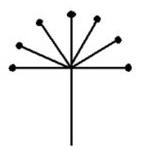 Задание 4. Соцветие, изображенное на рис. 1 называется…?А) зонтик  Б) колос  В) корзинкаЗадание 5. Какие плоды не относятся к сочным?А) Ягода  Б) Костянка  В) СемянкаЗадание 6. Растения подсолнечника имеют плод, который называетсяА) Коробочка  Б) Семянка  В) ЗерновкаЗадание 7. Центральная часть стебля называется А) камбий Б) сердцевина В) древесина Задание 8. Репа, редис, свекла, морковь - это все……. А) корнеплоды     Б) корнеклубниЗадание 9. Назови часть цветка, обозначенную на рис. 2 цифрой 7.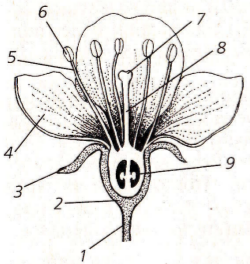 А) тычинка Б) чашелистик В) цветоножка Г) пестикЗадание 10. Как называются растения, у которых в семени две семядоли.-Задание 11. Перечислите условия, необходимые для прорастания семян –Задание 12. По рис.3 напиши названия типов корневых систем под буквами «а» ………………………и «б»…………………...Задание 13. Если лист состоит из нескольких  листовых                                           а )                 б)пластинок, соединенных одним 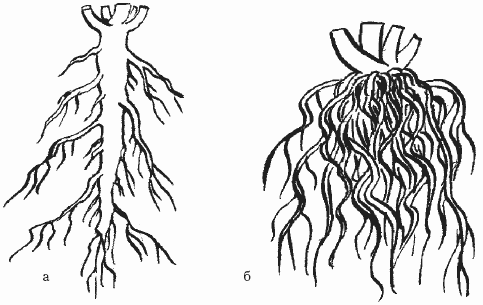 черешком, то такой лист называется…………           ?Задание 14. Перенос пыльцы на пестик называется……………………?  
 15. Что такое зародышевый стебельА) часть зародыша, из которой развивается стебель взрослого растенияБ) часть зародышевого побега, из которой развивается первые листьяВ) запасающая ткань семени16. Что такое семенная кожураА) часть зародыша, из которой развивается стебель взрослого растенияБ) часть зародышевого побега, из которой развивается первые листьяВ) часть семени, которая защищает зародыш семени17. Выберите пример растения, которое относится к классу двудольныеА) лук Б) пшеница В) кукуруза Г) подсолнечник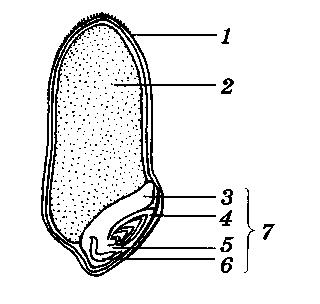 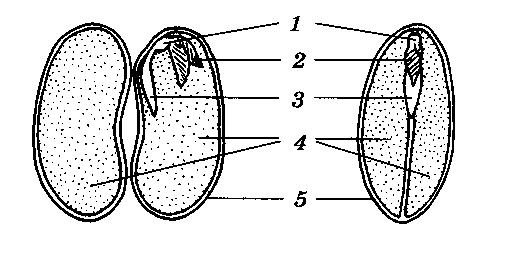 18. Рассмотрите рисунок продольного разреза зерновки пшеницы и семени фасоли. Какие части зерновки обозначены цифрами 1 – 7 и  семени фасоли 1-5?  Ответ напишите так:1 - …..                               3.                                  5.2 - …..                               4.                                   6.7….Задание «В»      ВЫБЕРИ ТРИ ВЕРНЫХ ОТВЕТА:19. Частями зародыша растения являются?А) Зародышевый корешок В) семядоли Д) семенная кожура Б) Зародышевый стебелёк Г) эндосперм20.   Частями семени растений являютсяА) зародышевый корешок В) семенная кожура Д) зародышБ) одна или две семядоли Г) эндосперм Е) зародышевая почечкаДопиши:21.Семя-это____________________________________________________________________________22. Снаружи у семян имеется плотный покров- ___________________________________________.23. Внутри семени находится ______________ нового растения.24.Цветковые растения, имеющие зародыш с одной семядолей,  называют___________________________________________________________________________25.Запас питательных веществ  в семенах  двудольных находится в _________________________, а  у однодольных растений в ___________________________________________________________.26. К генеративным органам цветкового растения относятся :__________________________  ,________________________,________________________________.27.Установите соответствие:1) Эндосперм                                                        А) Семя двудольного растения2) Семядоли                                                           Б) Семя однольного растения3) Покровы плода4) Рубчик